Messdaten    6973  				                	#1106Messdaten können auf      http://dbl.musicweb.ch/tubedata	heruntergeladen  werden.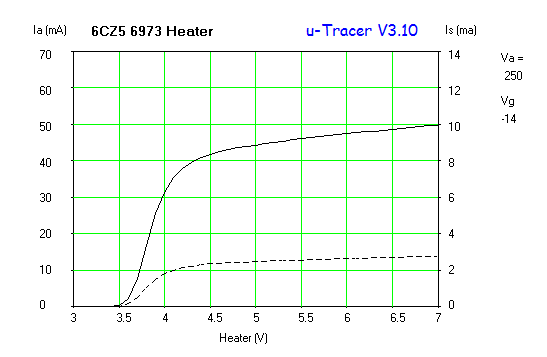 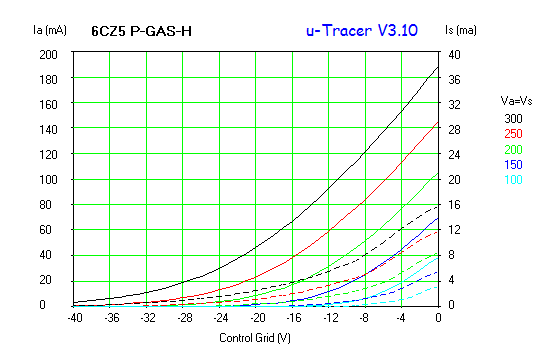 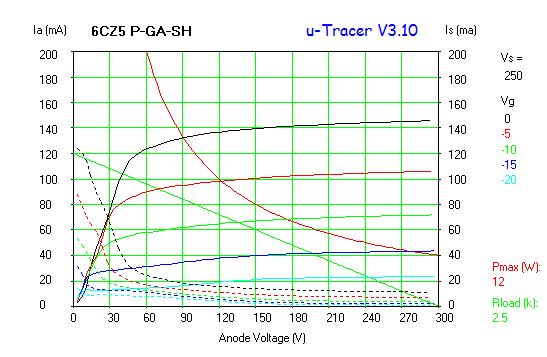 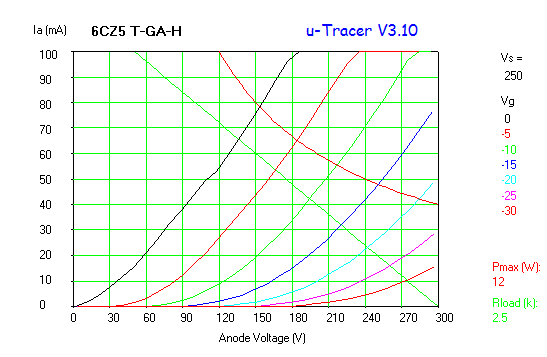 